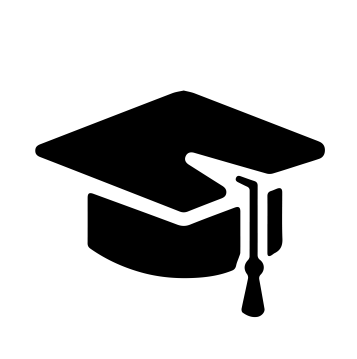 Всероссийский информационно – образовательный портал «Магистр»Веб – адрес сайта: https://magistr-r.ru/СМИ Серия ЭЛ № ФС 77 – 75609 от 19.04.2019г.(РОСКОМНАДЗОР, г. Москва)МОП СФО Сетевое издание «Магистр»ИНН 4205277233 ОГРН 1134205025349Председатель оргкомитета: Ирина Фёдоровна К.ТЛФ. 8-923-606-29-50Е -mail: metodmagistr@mail.ruИОР «Магистр»: Елена Владимировна В.Е -mail: magistr-centr@mail.ruГлавный редактор: Александр Сергеевич В.Е-mail: magistr-centr@magistr-r.ruПриказ №027 от 25.01.2023г.О назначении участников конкурса «Конкурс рефератов, курсовых и дипломных работ студентов СПО»Уважаемые участники, если по каким – либо причинам вы не получили электронные свидетельства в установленный срок (4 дня с момента регистрации), просьба обратиться для выяснения обстоятельств по электронной почте: metodmagistr@mail.ru№УчреждениеФИОРезультат1КТК, г.КраснодарАванесова Лариса Владимировна, Авакимов Владислав ВалерьевичI степень (победитель)2КТК, г.КраснодарАванесова Лариса Владимировна, Шулаков Максим ЕвгеньевичI степень (победитель)3КТК, г.КраснодарАванесова Лариса Владимировна, Захарченко Иван РомановичI степень (победитель)4КТК, г.КраснодарАванесова Лариса Владимировна, Бурбыка Александра АлександровнаI степень (победитель)